                            ОТЧЕТ О ВЫПОЛНЕНИИ                                                 ┌──────────────┐                    МУНИЦИПАЛЬНОГО ЗАДАНИЯ №     │      7       │                                                 └──────────────┘за 2019 год                        от "20" января 2020 г.                                                                 ┌────────┐                                                                 │Коды    │                                                                 ├────────┤Наименование муниципального    учреждения района        Форма по │ 0506001│(обособленного подразделения) Бюджетное учреждение                                        ОКУД │        │культуры «Межпоселенческая централизованная библиотечная         ├────────┤система Тарногского муниципального района»                  Дата │        │Виды    деятельности   муниципального   учреждения               ├────────┤района  (обособленного подразделения)                         по │        │                                                        сводному │        │Культура, кинематография, Деятельность библиотек и архивов                                                                                                                                реестру │        │                                                                 ├────────┤                                                        По ОКВЭД │91.01   │                                                                 ├────────┤Вид  муниципального  учреждения района                  По ОКВЭД │        │Библиотека                                                         (указывается вид муниципального учреждения района  из   По ОКВЭД │        │ базового (отраслевого) перечня)                                 ├────────┤                                                                 │        │Периодичность Ежеквартально                                      └────────┘(указывается в соответствии с периодичностью представления отчетао выполнении муниципального задания, установленной в муниципальном задании)Часть 1. Сведения об оказываемых муниципальных услугах <1>                               Раздел 1                                                                 ┌────────┐1. Наименование муниципальной услуги Библиотечное,    Уникальный │9101000.│библиографическое и информационное обслуживание         номер по │99.0ББ71│пользователей библиотеки                                базовому │АА00000        2. Категории потребителей муниципальной услуги     (отраслевому) │        │Физические лица, юридические лица                        перечню └────────┘3. Показатели, характеризующие объем и(или) качество муниципальной услуги:3.1. Показатели,  характеризующие качество муниципальной услуги:3.2. Показатели, характеризующие объем муниципальной услуги: Допустимые (возможные) отклонения от установленных показателей объёма муниципальной услуги, в пределах которых муниципальное задание считается выполненным (процентов)   Часть 2. Сведения о выполняемых работах <2>                               Раздел 1                                                                 ┌────────┐1. Наименование работы: Библиографическая обработка   Уникальный │711240.P. Документов и создание каталогов                        номер по  39.1.0121                                                                базовому │0001000 │2. Категории потребителей работы                   (отраслевому) │        │   В интересах общества                                  перечню └────────┘3. Показатели, характеризующие объем и (или) качество работы:3.1.Показатели,  характеризующие качество работы: Допустимые (возможные) отклонения от установленных показателей объёма муниципальной услуги, в пределах которых муниципальное задание считается выполненным (процентов)   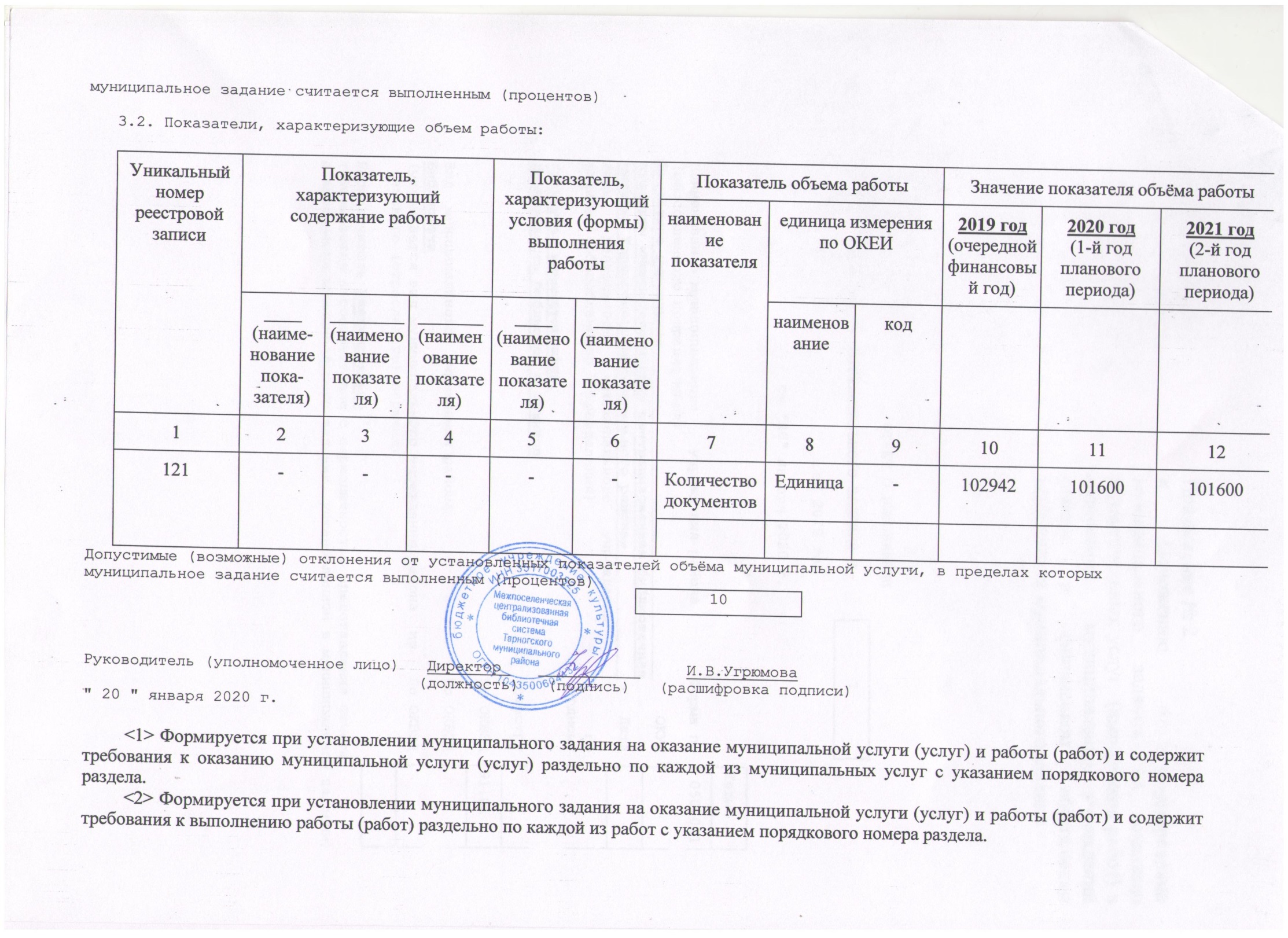 Приложение № 2к Положению о формировании муниципального задания на оказание муниципальных услуг  (выполнение работ) в отношении  муниципальных учреждений района и финансовом обеспечении выполнения муниципального заданияУни-каль-ный номер реестровой записиПоказатель, характеризующий содержание муниципальной услугиПоказатель, характеризующий содержание муниципальной услугиПоказатель, характеризующий содержание муниципальной услугиПоказатель, характеризующий условия (формы) оказания муниципаль-ной услугиПоказатель, характеризующий условия (формы) оказания муниципаль-ной услугиПоказатель качества муниципальной услугиПоказатель качества муниципальной услугиПоказатель качества муниципальной услугиЗначение показателя качества муниципальной услугиЗначение показателя качества муниципальной услугиЗначение показателя качества муниципальной услугиУни-каль-ный номер реестровой записиПоказатель, характеризующий содержание муниципальной услугиПоказатель, характеризующий содержание муниципальной услугиПоказатель, характеризующий содержание муниципальной услугиПоказатель, характеризующий условия (формы) оказания муниципаль-ной услугиПоказатель, характеризующий условия (формы) оказания муниципаль-ной услугина-име-нова-ние пока-зате-ляединица измерения по ОКЕИединица измерения по ОКЕИ20__год(очередной финансовый)20__год(1-й год планового периода)20__год(2-й год планового периода)Уни-каль-ный номер реестровой записи____(на-име-нова-ние пока-зате-ля)____(на-име-нова-ние пока-зате-ля)____на-име-нова-ние пока-зате-ля)____(на-име-нова-ние пока-зате-ля)______(на-име-нова-ние пока-зате-ля)на-име-нова-ние пока-зате-ляна-име-нова-ниекод123456789101112------------Уни-каль-ный но-мер реестро-вой запи-сиПоказатель, характеризующий содержание муниципальной услугиПоказатель, характеризующий содержание муниципальной услугиПоказатель, характеризующий содержание муниципальной услугиПоказатель, характеризующий условия (формы)оказания муници-пальной услугиПоказатель, характеризующий условия (формы)оказания муници-пальной услугиПоказатель объемамуниципальнойуслугиПоказатель объемамуниципальнойуслугиПоказатель объемамуниципальнойуслугиЗначение показателя объёма муниципальной услугиЗначение показателя объёма муниципальной услугиЗначение показателя объёма муниципальной услугиСреднегодовой размер платы (цена, тариф)Среднегодовой размер платы (цена, тариф)Среднегодовой размер платы (цена, тариф)Уни-каль-ный но-мер реестро-вой запи-сиПоказатель, характеризующий содержание муниципальной услугиПоказатель, характеризующий содержание муниципальной услугиПоказатель, характеризующий содержание муниципальной услугиПоказатель, характеризующий условия (формы)оказания муници-пальной услугиПоказатель, характеризующий условия (формы)оказания муници-пальной услугина-имено-вание пока-зателяединица измерения по ОКЕИединица измерения по ОКЕИ2019 год(очередной финансовый год)2020 год (1-й год планового периода)2021 год(2-й год планового периода)20    год(очередной финансовый год)20   год (1-й год планового периода)20   год(2-й год планового периода)Уни-каль-ный но-мер реестро-вой запи-си______(наиме-нование показа-теля)______(наиме-нование показа-теля)____(наиме-нование показа-теля______(наиме-нование показа-теля)______(наиме-нование показа-теля)на-имено-вание пока-зателяна-име-нова-ниекод2019 год(очередной финансовый год)2020 год (1-й год планового периода)2021 год(2-й год планового периода)20    год(очередной финансовый год)20   год (1-й год планового периода)20   год(2-й год планового периода)12345678910111213141547005000100000001009100-----Количество посещенийПосещение85034860008600047005000100000001009100-----10Уникальныйномер реестровой записиПоказатель, характеризующий содержание работыПоказатель, характеризующий содержание работыПоказатель, характеризующий содержание работыПоказатель, характеризу-ющий условия (формы) выполнения работыПоказатель, характеризу-ющий условия (формы) выполнения работыПоказателькачества работыПоказателькачества работыПоказателькачества работыЗначение показателя качества работыЗначение показателя качества работыЗначение показателя качества работыУникальныйномер реестровой записиПоказатель, характеризующий содержание работыПоказатель, характеризующий содержание работыПоказатель, характеризующий содержание работыПоказатель, характеризу-ющий условия (формы) выполнения работыПоказатель, характеризу-ющий условия (формы) выполнения работынаиме-нова-ние пока-зателяединица измерения по ОКЕИединица измерения по ОКЕИ20    год(очередной финансовый год)20   год (1-й год планового периода)20   год(2-й год планового периода)Уникальныйномер реестровой записи____(на-име-нова-ние пока-зате-ля)____(на-име-нова-ние пока-зате-ля)____(на-име-нова-ние пока-зате-ля)____(на-име-нова-ние пока-зате-ля)____(на-име-нова-ние пока-зате-ля)наиме-нова-ние пока-зателяна-име-нова-ниекод123456789101112-------------